Sr.No - 01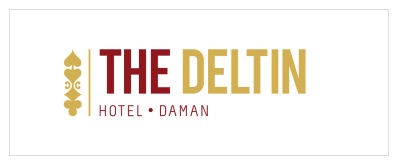 Delta Corp Limited“The Deltin” hotelOffice: C/o.Delta Corp Limited, 2nd Floor, Bayside Mall, Tardeo Road, Haji Ali, Mumbai 400 034. Ph : 022-40794708Website :http://www.deltacorp.in/tender/								TENDER NOTICESEALED tenders are invited in a envelope up to 4.00 p.m. by Monday 30th Jan 2023 , for the supply of goods and services at Daman 5 Star Hotel “The Deltin”for the Financial Year : April 2023 to March 2024. The goods/items are grocery, spices, ghee, edible oil, Aata, Maida, sugar, Milk Products, Indian and Imported Fresh Vegetables & Fruits, Meat, Eggs, Fish and Sea Food (Fresh & Frozen), Printing & Stationery, Alcoholic and Non Alcoholic Beverages, Housekeeping Supplies, Water tanker Supplies, Tobacco & Cigar, Florist/flower suppliers, Skilled/Unskilled Labour Suppliers, Sugar, Salt & pepper sachets, Ice Cream & Kulfi, Packing Material, Garden Maintenance with Labour and consumables, Bakery items suppliers, crockery. Cutlery, Kitchen equipment’s & utensils suppliers, Carpentry, Electrical, Hardware, plumbing and paint items suppliers, caterings items suppliers, Consumables Supplier, Printer & Cartage Suppliers, IT equipment, display board, signage’s,  Tissue Paper / Napkin/toilet rolls, laundry bag ,sleeper, rooms supplies dental kit, shaving kit, comb, loofa, etc. garbage bags & miscellaneous consumables supplier, Fuel gel suppliers, Charcoal/diesel suppliers,.Annual Contractors for :  Wedding/Event Decorator,  DJ with Equipment’s Contractor, Kitchen Equipment’s/Burner, gas stove and Hood Cleaning AMC vendor, Transformers & Electrical Panels AMC Vendor, Motors rewinding vendor, Roof/ACP/Glass Façade Cleaning Vendor, Civil & Fabricators Contractors, painting contractors, furniture repair service, Elevators maintenance vendor, Air conditioner & HVAC vendors, CCTV AMC Vendor, Security Agency Contractor,  Scrap buyers, Authorized Wet & Dry Garbage Vendor, Chamber Cleaners Vendors, STP/WTP  Maintenance vendor, Swimming pool maintenance vendors, pest control agency, skilled /unskilled manpower    Provider agency, toughen glass supply & installation vendors, garden maintenance agency.    Note: The terms and conditions of the Tender in prescribed pro-forma available on our website-http://www.deltacorp.in/tender.html & Physical Tender Form and other particulars are available on Daman & Mumbai Offices, Daman :- Delta Corp Limited (The Deltin), Survey No.8/1 & 8/1-A, Varkund, Nani Daman, Daman (U.T) 396210. Ph : 0260-6699141. Mumbai- Delta Corp Limited, 2nd Floor, Bayside Mall, Tardeo Road, Haji Ali, Mumbai 400 034. Between 9.00 a.m. and 5.00 p.m. on working days. Bidder has to submit tender on or before 4.00 p.m. by Monday 30th Jan 2023. (The reference of main Item should be written on the envelope; Tenderer is free to bid for single or more items)  The Tender Inviting Department shall not be responsible if the Tender is lost / not received due to postal delay.Delta Corp Limited”The Deltin Hotel Office: C/o.Delta Corp Limited, 2nd Floor, Bayside Mall, Tardeo Road, Haji Ali, Mumbai 400 034. Ph : 022-40794708Website :http://www.deltacorp.in/tender/								SEALED tenders are invited up to 4.00 p.m. on Monday 30th Jan 2023. for the supply of the following items on a rate contract basis, for the period 1st April 2022 to 31st March 2023.	The tender is subject to the following terms and conditions:Well known Branded products will be given preference.  Past experience in supplying to reputed organizations is necessary.The hotel reserves the right to reject any or all the tenders without assigning any reasons whatsoever and no representation shall be entertained on this account.All rates will be inclusive of all taxes and delivery charges.  All items will be supplied an at door delivery basis at the hotel site in Daman. INDICATIVE DETAILS OF TENDERS ON RATE CONTRACT BASISFOR THE PERIOD 01.4.2023 TO 31.03.2024Delta Corp LimitedThe Deltin Hotel Office: C/o.Delta Corp Limited, 2nd Floor, Bayside Mall, Tardeo Road, Haji Ali, Mumbai 400 034.Ph : 022-40794708Website :http://www.deltacorp.in/tender/								GENERAL DIRECTIONS TO TENDERERSTenderers are to sign the Tender form, giving exact specification of the articles, the contents and the design of the articles and the schedules of rates.  All tenders, not so signed, shall be rejected.The hotel reserves the right to disqualify the complete tender if overwriting or erasing is found in the rate column.  Each page must be stamped and signed.Tenders are to be enclosed in sealed envelopes addressed to the company of the company clearly stating on the envelope the category of articles tendered for.No tender will be accepted unless it is properly sealed. Tenders must be brought duly sealed to the above said address and delivered as directed.  All tender quotations should, besides the specifications already stated in the Tender Form very clearly specify the articles in respect of contents, brand, quality, quantity, size, weight and any other additional specification, wherever applicable to such items.In the event of the Tender being accepted, the contract must be signed by by the authorized representative of the entity bidding for the Tender.Successful tenderer or tenderers shall supply articles in such quantities and as per specifications and quality demanded as any ordered on him or them from time to time.  The quantities mentioned in the schedule are only indicative of the estimated requirements of the hotel, and the hotel does not bind itself to purchase/to complete any or all the quantities indicated therein.If any article is not available or the Tenderer does not want to quote for it, clear remarks to this effect must be made against such articles.The successful tenderers will be required to deliver the articles under the terms of contract at the hotel in Daman which shall be inclusive of delivery charges, cartage, freight etc.The hotel also reserves the right to enter into parallel contracts simultaneously or at any time during the period of this contract with one or more tenderer(s)/supplier(s) for such quantity of such item(s) as the Company (whose decision shall be final) may determine and terminate the contract with21 days noticein the case of the unsatisfactory performance of the tenderers.All disputes are subject  toDaman jurisdiction only.To be furnished after acceptance of tender &before execution of agreement.I/We agree to abide by above		terms and conditions			………………………		Signature of Tenderer			FINANCIAL BIDFrom: __________________	__________________ 	___________________To,Mr. Girish Agarwal/Mr. Pragnesh ShahThe Deltin,Delta Corp Limited2nd Floor, Bayside Mall,Opp, Sobo Central, Tardeo Road,Hajiali, Mumbai 400 034 Sir,	With reference to your advertisement-Tender in the local newspapers and website for the year 01 April 2023 to 31 March 2024 for the following items, I/We hereby submit my/our Financial bid required by you:Guest Supplies / general / printing & stationery:-  NOTE:--------------------------------		Signature of Tenderer			Guest supplies & general itemsIT_DESCUOMQTYRATEPUDUMJEE TOILET ROLL 1 RLROL4824PUDUMJEE FACIAL TISSUE CUBE BOX 1 PKPKT4512PUDUMJEE HAND ROLL TOWEL (HK TIISUE) 1 RLROL288PUDUMJEE CENTER PULL ROLL (KITCHEN TISSUE) 1 RLROL202GARBAGE BAG 1 KGKGS3560EXO SAFAI 1 NONOS1920FACE MASK 1 NONOS60DUSTER HAND ( CHECK) 1 NONOS248FLY TRAP GLUE BOARD 1 NONOS54RED PAD 17INCH 7501300 1 NONOS102WHITE PAD 17INCH 7501330 1 NONOS73Spray Gun Trigger 1 NONOS84SERGICAL GLOVES PLASTIC [ 1 PK ]PK482MUSLIN CLOTHE 1 MTMTR66SATEY STICK 4" 1 PKPKT36SATEY STICK 6" 1 PKPKT17SATEY STICK 8" 1 PKPKT10SPOON PLASTIC-DISPOSABLE 100 PS PER PKT 1 PKPKT66PLASTIC CANDY STICK 100PC PER PKT 1 PKPKT44CHEF CAP 1 NONOS6240CAP SKULL WHITE 1 NONOS11784SWIZZLE STICK (STIRRER) 1 PKPKT780PLASTIC GLASS 350 ML 1 NONOS30060CONTAINER SILVER 750ML 1 NONOS4440BARRICADE TAPENOS12PREPACKED TOOTHPICK WITH DELTIN LOGONOS3840TABLET TISSUE WET FACIALNOS3120PAPER GLASS PRINTED 150 ML 1 NONOS1200PAPER GLASS 250 ML 1 NONOS4800WOODEN STERRER 1 PKPKT694CHEF CAP BLACK 1NONOS2460FUEL GEL 200 GMS (FIRE STOKE) 1 CACA44496PUDUMJEE TOILET ROLL 1 RL 250PULLROL2016BALLON -999  (35 PC) 1PKTPKT214TIP (BLUE) FOR POOL STICK 1 NONOS120BIRTHDAY CANDLE 1 PKPKT229TOOTHPICK 1 PKPKT888PAPER NAPKINS-2 PLY 50PULLS 1 PKPKT13866MATCH BOX WITH DELTIN LOGO 1 NONOS6108T LIGHT CANDLE 1 NONOS4980TABLE TENNIS BALL [ 1 NO ]NO166LOOFAH PAD 1 NONOS840BATH ROOM SLIPPER FRONT CLOSE 1 PRPA31860FOAM BATH 30 ML 1 NONOS2584LAUNDRY BAGS 30 GSM WHITE 1 NONOS16800LOOFA WITH LOGO PRINT BOX 1 NONOS1842SEWING KIT WITH WITH LOGO PRINT BOX 1 NONOS840FOR YOUR CARE KIT WITH LOGO PRINT BOX 1 NONOS13050PLASTIC SHOWER CAP WITH LOGO PRINT BOX 1 NONOS12600COMB WHITE LONG HANDLE WITH LOGO PRINT BOX 1 NONOS17420SHOE SHINER ( WITH PLASTIC CASE & SPONGE NATURAL P 1 NONOS9960SHAVING KIT WITH LOGO PRINT BOX 1 NONOS10940DENTAL KIT WITH LOGO PRINT BOX 1 NONOS27120MOSQUITO MACHINE WITH FLUID 1 NONOS72MOHA SHOWER GEL 30ML 1 NONOS50400MOHA BODY MOISTURISER LOTION 30ML 1 NONOS23760MOHA SHAMPOO 30 ML 1 NONOS42624MOHA HAIR CONDITIONER 30ML 1 NONOS24672MOHA SOAP 25GMS 1 NONOS36806SHAVING KIT WITH BOX (SUPER MAX GEL GILLETTE RAZOR [ 1 NO ]NOS2520Incense sticks for mosquitoes (12stick pkt)NO1092MOSQUITO REPELLENT FLUID [ 1 NO ]NO886ALMOND DROP OIL 3ML - 1RS POUCHPCS2520LAUNDRY NON WOVEN BAGS 16X20X60GSM WITH LOGO PRINTNOS5400DENTAL KIT WITH MESWAK LOGO PRINT BOX 1 NONOS10759SHAVING KIT WITH BOX (SUPER MAX GEL )NOS674PREPACKED STRAW WITH DELTIN LOGO [ 1 NO ]NO6720CAKE BASE 1/2KG 1 NONOS960CAKE BOX 02 KG 1 NONOS150BUTTER PAPER 1 NONOS2304CAKE BASE 1KG 1 NONOS186CAKE BOX 1/2KG 1 NONOS660CAKE BOX 1 KG 1 NONOS210PLASTIC CONTAINER 500 ML 1 NONOS2520PLASTIC CONTAINER 1LTR 1 NONOS1620SILVER FOIL 72mtr 1 PKPKT325CLING FILM 600 MTR 1 PKPKT562LD BAGS 8X10 1 PKPKT23LD BAGS 10X14 1 kgNOS17LD BAGS 12X16 1 kgPKT29CONTAINER SILVER 250 ML 1 NONOS1380CAKE BOARD 2 KG 1 NONOS36PLASTIC CONTAINER 200 ML 1 NONOS1740PAPER POUCHNOS39180Printing & stationeryIT_DESCUOMQTYRATEPAPER A4 J.K 1 PKPKT563BOARD  PIN 1 PKPKT6BOX FILE SMALL 1 NONOS35CELLO TAPE 1/2 INCH 1 NONOS2CLOTH ENVELOPE - 10 * 12 1 NONOS30GLUE STICK MEDIUM 9GM(NASA) 1 NONOS22HIGHLIGHTER 1 NONOS83PEN LEXI BLUE 1 NONOS377MARKER PERMANENT 1 NONOS35ERASER 1 NONOS67OHP MARKER 1 NONOS304PAPER CUTTER 1 NONOS8PEN (USE&THROW) 1 NONOS875FILE FOLDER PLASTIC 1 NONOS107POST IT 3X3 1 NONOS8REGISTER 12Q 1 NONOS7REGISTER 1Q 1 NONOS7REGISTER 2Q 1 NONOS10REGISTER 3Q 1 NONOS34REGISTER 4Q 1 NONOS44REGISTER 6Q 1 NONOS8RUBBER BAND NYLON SMALL 1 PKPKT1SCISSOR MEDIUM 1 NONOS12SPRING FILE 1 NONOS49STAMP PAD INK 1 NONOS1STAPLER BIG NO 45-HP 1 NONOS2STAPLER NO.10 1 NONOS12STAPLER PIN NO.24X6 1 PKPKT36STAPLER PIN NO.10 1 PKPKT127VISITING CARD FOLDER 1 NONOS1MARKER WHITE BOARD 1 NONOS48ENVELOP COVER WHITE (9.5 X4.5)INCH 1 NONOS240REGISTER 5Q 1 NONOS14BROWN TAPE 2 INCH 1 NONOS36CARBON PAPER 1 PKPKT1CELLO TAPE 2 INCH 1 NONOS44CORRECTION PEN 1 NONOS14FEVIQUICK SMALL 1 NONOS313FILE DIVIDER 1 PKPKT1U PIN-COLOUR 28MM 1 PKPKT4SCALE STEEL-12 INCH 1 NONOS11CHART PAPER 1 NONOS18CARTRIDGE 818 BLACK - AB 1 NONOS17SHARPNER 1 NONOS52CARTRIDGE COLOUR 818 INK - AB 1 NONOS17GOLD CLASS MARKER RED 1 NONOS10CLOTH ENVELOPE 16X12 1 NONOS30KOT PAPER ROLL 2 PLY CARBONLES 1 NONOS607SKETCH PEN COLOUR 1 PKPKT5PLASTIC BUTTON FOLDER 1 NONOS6SMALL ENVALOP IN 1 NONOS9770BIG ENVELOPES 1 NONOS1530CARTRIDGE RIBBON ERC-38 1 NONOS13CARTRIDGE RIBBON ERC-27 1 NONOS43PENCIL NATRAJ 1 PKPKT16CELLO TAPE 1 INCH 1 NONOS121PAPER A3 JK 1 PKPKT2REGISTER ATTENDANCE 3Q 1 NONOS1CALCULATOR OREVA OL-512 1 NONOS2STAPLER PIN REMOVERNOS1LETTER HEAD-DCL 1 NONOS2760EMPLOYEE SERVICE RECORD FILENOS240TACHNI PIN 250GMSPKT1STEEL I PIN 200GMPKT5PRINTER CARTRIDGE VC-388ANOS17PRINTER CARTRIDGE VC-7553NOS1PRINTER CARTRIDGE VC-2612ANOS4BOX FILE-BIG [ 1 NO ]NO157VING CARD RFID KEY CARD WITH LOGO (WHITE MILFARE) [ 1 NO ]NO2400COLOR RIBBON FOR ZXP SERIES 3 - Part#800033-340INNOS4COMMISSARY STOCK REGISTER 1 NONOS6Menu Cards duly printed in 4+4 colors on 36 pagesNOS36GATE PASS BOOK RETURNABLE [ 1 NO ]NO16DEPOSITE ENVELOP [ 1 NO ]NO2796KOT BOOK 1 NONOS197SALES LOG BOOK 1 NONOS13LIQUOR REGISTER 100PAGE 1 NONOS16IKT BOOK 1 NONOS16IBT BOOK 1 NONOS5SPOILAGE BOOK 1 NONOS29AMENITY VOUCHER BOOK 1X3 1 NONOS36MILK ORDER & RECEIVE  BOOK 1 NONOS2LOSS AND FOUND REGISTER 1 NONOS1GUEST CALL REGISTER 1 NONOS5TAX INVOICE (50 NO PER BOOK) 1 NONOS799SUPERVISOR REGISTER 1 NONOS10OCCUPANCY REPORT BOOK SMALL 1 NONOS142BILL HANDOVER REGISTER BOOK 1 NONOS6MASTER ERAND REGISTER BOOK 1 NONOS4FEEDBACK FORM 1 NONOS4080HOTEL VISITING CARDS 1 NONOS720FOOD CUPON(B/F,LUNCH & DINNER) 1 NONOS1STICKER NON-VEG. 1 NONOS10620STICKER VEG. 1 NONOS53190ENTRANCE REGISTER (STAFF DECLARATION) 1 NONOS5TIME OFFICE REGISTER (KEY ISSUANCE) 1 NONOS5ALLOCATION REGISTER 1 NONOS2VEHICLE MOVMENT REGISTER 1 NONOS10ERRAND SHEET CARD(1/8 SIZE,80GSM ) 1 NONOS240ORDER CONTROL SHEET REGISTER - Ai4 Size -80 gsm 1 NONOS5FOOD & BEVERAGE CHEQUE REGISTER 4/4 Size - 60 gsm 1 NONOS17BRIEFING REGISTER A/4 Size -  1 NONOS2CASH HANDOVER RAGISTER A/4 Size - - 80GSM 1 NONOS19CAR REQUISITION SLIP BOOK: 8x5.25 size, 60 gsm 1 NONOS12VISIITNG/BUSINESS CARDS 1 NONOS12000EVENT PASS WITH LAMINATE & DORI 1 NONOS360MAIN GATE VEHICLE MOVEMENT REGISTER 1 NONOS10COMP.VEHICLE MOVEMENT REGISTER 1 NONOS1JOB ORDER SLIP BOOK(1 Plus 1)100SET-1/3 SIZE 1 NONOS2IRD NIGHT SHIFT CHECK LIST BOOK 1 NONOS1BANQUET CHALLAN BOOK(CARBON LESS) 1 NONOS7IN ROOM DINING BOOK(1/3 SIZE) 1 NONOS16PETROL / DIESEL BOOK (HR/ADMIN) 1 NONOS1MENU (EMPEROR) 9PAGE 250GSM ART PAPER 1 NONOS13MINIBAR MENU 250GSM ART PAPER 1 NONOS840COASTERS 1 NONOS12300LETTERHEADS FO 1 NONOS82800LAUNDRY SERVICE CARD (PRICE LIST) 1 NONOS1200LUGGAGE TAG BLACK 1 NONOS33000VELVET PARKING TAG 1 NONOS7680KEY JACKET (KEY POUCH) 1 NONOS31200GUEST LAUNDRY REGISTER - A/4 Size - 70GSM 1 NONOS1PENCIL BLACK (ECO FRIENDLY) WITH LOGO 1 NONOS12240NOTE PAD WITH LOGO- SIZE:1/8 &100 GSM PAPER 1 NONOS14640PAPER BAG WHITE DELTIN LOGO 1 NONOS1770Please specify the details of each item in units of  weights, measurements etc.Please specify the details of each item in units of  weights, measurements etc.Please specify the details of each item in units of  weights, measurements etc.Please specify the details of each item in units of  weights, measurements etc.Mention BRAND and quote accordinglyThe quantities mentioned in the above schedule are only indicative of the estimated requirements  of the hotel for the year and hotel does not bind itself to purchase any of the quantities indicated above.The quantities mentioned in the above schedule are only indicative of the estimated requirements  of the hotel for the year and hotel does not bind itself to purchase any of the quantities indicated above.The quantities mentioned in the above schedule are only indicative of the estimated requirements  of the hotel for the year and hotel does not bind itself to purchase any of the quantities indicated above.